Aide aux personnes handicapées pour la présentation
d'une candidature ou d’une demande de bourseCette section sera retirée du dossier lors du processus d'évaluation par les pairs et sera évaluée à l'interne.Conformément à son plan d'action à l'égard des personnes handicapées, le Conseil offre un soutien financier pour faciliter l’étape de production d'une demande de bourse. Cette aide peut couvrir en tout ou en partie les dépenses engagées par une personne handicapée pour obtenir de l'aide dans le processus de présentation de sa demande de bourse ou d’une candidature. Les services nécessaires à la préparation et à la rédaction de la demande ainsi que les services requis pour la production du rapport d’utilisation d’une bourse sont admissibles.L’aide financière est accordée automatiquement si la demande principale est reconnue admissible.Les pièces justificatives (factures, reçus, etc.) doivent être jointes à la demande.Identification de la personne qui fait la demandeDéclarationDemande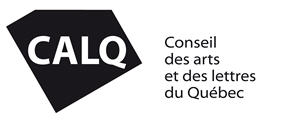 
Formulaire de demande de bourse
Renseignements personnels
Formulaire de demande de bourse
Renseignements personnels
Formulaire de demande de bourse
Renseignements personnelsRE-CONNAÎTRE, PROGRAMME POUR LES ARTS AUTOCHTONESIMPULSIONRE-CONNAÎTRE, PROGRAMME POUR LES ARTS AUTOCHTONESIMPULSIONCe formulaire demeure confidentiel et sera retiré lors du processus d’évaluationCe formulaire demeure confidentiel et sera retiré lors du processus d’évaluationCe formulaire demeure confidentiel et sera retiré lors du processus d’évaluationCe formulaire demeure confidentiel et sera retiré lors du processus d’évaluationTitre du projet :Nom du candidat :Renseignements sur le candidat (dans le cas d’un groupe d’artistes autochtones, inscrivez les renseignements du représentant)Renseignements sur le candidat (dans le cas d’un groupe d’artistes autochtones, inscrivez les renseignements du représentant)Renseignements sur le candidat (dans le cas d’un groupe d’artistes autochtones, inscrivez les renseignements du représentant)Renseignements sur le candidat (dans le cas d’un groupe d’artistes autochtones, inscrivez les renseignements du représentant)Renseignements sur le candidat (dans le cas d’un groupe d’artistes autochtones, inscrivez les renseignements du représentant)Renseignements sur le candidat (dans le cas d’un groupe d’artistes autochtones, inscrivez les renseignements du représentant)Renseignements sur le candidat (dans le cas d’un groupe d’artistes autochtones, inscrivez les renseignements du représentant)Renseignements sur le candidat (dans le cas d’un groupe d’artistes autochtones, inscrivez les renseignements du représentant)Renseignements sur le candidat (dans le cas d’un groupe d’artistes autochtones, inscrivez les renseignements du représentant)Renseignements sur le candidat (dans le cas d’un groupe d’artistes autochtones, inscrivez les renseignements du représentant)Renseignements sur le candidat (dans le cas d’un groupe d’artistes autochtones, inscrivez les renseignements du représentant)Renseignements sur le candidat (dans le cas d’un groupe d’artistes autochtones, inscrivez les renseignements du représentant)Renseignements sur le candidat (dans le cas d’un groupe d’artistes autochtones, inscrivez les renseignements du représentant)Renseignements sur le candidat (dans le cas d’un groupe d’artistes autochtones, inscrivez les renseignements du représentant)Renseignements sur le candidat (dans le cas d’un groupe d’artistes autochtones, inscrivez les renseignements du représentant)Renseignements sur le candidat (dans le cas d’un groupe d’artistes autochtones, inscrivez les renseignements du représentant)Renseignements sur le candidat (dans le cas d’un groupe d’artistes autochtones, inscrivez les renseignements du représentant)Renseignements sur le candidat (dans le cas d’un groupe d’artistes autochtones, inscrivez les renseignements du représentant)Renseignements sur le candidat (dans le cas d’un groupe d’artistes autochtones, inscrivez les renseignements du représentant)Renseignements sur le candidat (dans le cas d’un groupe d’artistes autochtones, inscrivez les renseignements du représentant)Renseignements sur le candidat (dans le cas d’un groupe d’artistes autochtones, inscrivez les renseignements du représentant)Renseignements sur le candidat (dans le cas d’un groupe d’artistes autochtones, inscrivez les renseignements du représentant)Renseignements sur le candidat (dans le cas d’un groupe d’artistes autochtones, inscrivez les renseignements du représentant)Renseignements sur le candidat (dans le cas d’un groupe d’artistes autochtones, inscrivez les renseignements du représentant)Renseignements sur le candidat (dans le cas d’un groupe d’artistes autochtones, inscrivez les renseignements du représentant)Renseignements sur le candidat (dans le cas d’un groupe d’artistes autochtones, inscrivez les renseignements du représentant)Renseignements sur le candidat (dans le cas d’un groupe d’artistes autochtones, inscrivez les renseignements du représentant)Politesse :Politesse :Politesse :Politesse :Politesse :M.MmeMmeMmeMmeMmeMmeAucune (non-binaire ou autre)Aucune (non-binaire ou autre)Aucune (non-binaire ou autre)Aucune (non-binaire ou autre)Aucune (non-binaire ou autre)Aucune (non-binaire ou autre)Aucune (non-binaire ou autre)Nom :Nom :Prénom :Prénom :Prénom :Prénom :Prénom :NoNoNoRueRueRueRueRueRueAppartementAppartementVilleVilleVilleVilleVilleVilleVilleProvinceCode postalCode postalAdresse postale si différente de l’adresse municipaleAdresse postale si différente de l’adresse municipaleAdresse postale si différente de l’adresse municipaleAdresse postale si différente de l’adresse municipaleAdresse postale si différente de l’adresse municipaleAdresse postale si différente de l’adresse municipaleAdresse postale si différente de l’adresse municipaleAdresse postale si différente de l’adresse municipaleAdresse postale si différente de l’adresse municipaleAdresse postale si différente de l’adresse municipaleAdresse postale si différente de l’adresse municipaleAdresse postale si différente de l’adresse municipaleAdresse postale si différente de l’adresse municipaleAdresse postale si différente de l’adresse municipaleAdresse postale si différente de l’adresse municipaleAdresse postale si différente de l’adresse municipaleAdresse postale si différente de l’adresse municipaleAdresse postale si différente de l’adresse municipaleAdresse postale si différente de l’adresse municipaleAdresse postale si différente de l’adresse municipaleAdresse postale si différente de l’adresse municipaleAdresse postale si différente de l’adresse municipaleAdresse postale si différente de l’adresse municipaleAdresse postale si différente de l’adresse municipaleAdresse postale si différente de l’adresse municipaleAdresse postale si différente de l’adresse municipaleAdresse postale si différente de l’adresse municipaleNoNoNoRueRueRueRueRueRueAppartementAppartementVilleVilleVilleVilleVilleVilleVilleProvinceCode postalCode postal       -           -           -           -           -           -           -           -           -           -    Numéro de téléphoneNuméro de téléphoneNuméro de téléphoneNuméro de téléphoneNuméro de téléphoneNuméro de téléphoneNuméro de téléphoneNuméro de téléphoneNuméro de téléphoneNuméro de téléphoneCourrier électronique (requis pour l’envoi de l’accusé de réception)Courrier électronique (requis pour l’envoi de l’accusé de réception)Courrier électronique (requis pour l’envoi de l’accusé de réception)Courrier électronique (requis pour l’envoi de l’accusé de réception)Courrier électronique (requis pour l’envoi de l’accusé de réception)Courrier électronique (requis pour l’envoi de l’accusé de réception)Courrier électronique (requis pour l’envoi de l’accusé de réception)Courrier électronique (requis pour l’envoi de l’accusé de réception)Courrier électronique (requis pour l’envoi de l’accusé de réception)Courrier électronique (requis pour l’envoi de l’accusé de réception)Courrier électronique (requis pour l’envoi de l’accusé de réception)Courrier électronique (requis pour l’envoi de l’accusé de réception)Courrier électronique (requis pour l’envoi de l’accusé de réception)Courrier électronique (requis pour l’envoi de l’accusé de réception)Courrier électronique (requis pour l’envoi de l’accusé de réception)Renseignements sur l’auteur de la candidatureRenseignements sur l’auteur de la candidatureRenseignements sur l’auteur de la candidatureRenseignements sur l’auteur de la candidatureRenseignements sur l’auteur de la candidatureRenseignements sur l’auteur de la candidatureRenseignements sur l’auteur de la candidatureRenseignements sur l’auteur de la candidatureRenseignements sur l’auteur de la candidatureRenseignements sur l’auteur de la candidatureRenseignements sur l’auteur de la candidatureRenseignements sur l’auteur de la candidatureRenseignements sur l’auteur de la candidatureRenseignements sur l’auteur de la candidatureRenseignements sur l’auteur de la candidatureRenseignements sur l’auteur de la candidatureRenseignements sur l’auteur de la candidatureRenseignements sur l’auteur de la candidatureRenseignements sur l’auteur de la candidatureRenseignements sur l’auteur de la candidatureRenseignements sur l’auteur de la candidatureRenseignements sur l’auteur de la candidatureRenseignements sur l’auteur de la candidatureRenseignements sur l’auteur de la candidatureRenseignements sur l’auteur de la candidatureRenseignements sur l’auteur de la candidatureRenseignements sur l’auteur de la candidaturePolitesse :Politesse :Politesse :Politesse :Politesse :M.MmeMmeMmeMmeMmeMmeAucune (non-binaire ou autre)Aucune (non-binaire ou autre)Aucune (non-binaire ou autre)Aucune (non-binaire ou autre)Aucune (non-binaire ou autre)Aucune (non-binaire ou autre)Aucune (non-binaire ou autre)Nom :Nom :Prénom :Prénom :Prénom :Prénom :Prénom :NoNoNoRueRueRueRueRueRueAppartementAppartementVilleVilleVilleVilleVilleVilleVilleProvinceCode postalCode postalAdresse postale si différente de l’adresse municipaleAdresse postale si différente de l’adresse municipaleAdresse postale si différente de l’adresse municipaleAdresse postale si différente de l’adresse municipaleAdresse postale si différente de l’adresse municipaleAdresse postale si différente de l’adresse municipaleAdresse postale si différente de l’adresse municipaleAdresse postale si différente de l’adresse municipaleAdresse postale si différente de l’adresse municipaleAdresse postale si différente de l’adresse municipaleAdresse postale si différente de l’adresse municipaleAdresse postale si différente de l’adresse municipaleAdresse postale si différente de l’adresse municipaleAdresse postale si différente de l’adresse municipaleAdresse postale si différente de l’adresse municipaleAdresse postale si différente de l’adresse municipaleAdresse postale si différente de l’adresse municipaleAdresse postale si différente de l’adresse municipaleAdresse postale si différente de l’adresse municipaleAdresse postale si différente de l’adresse municipaleAdresse postale si différente de l’adresse municipaleAdresse postale si différente de l’adresse municipaleAdresse postale si différente de l’adresse municipaleAdresse postale si différente de l’adresse municipaleAdresse postale si différente de l’adresse municipaleAdresse postale si différente de l’adresse municipaleAdresse postale si différente de l’adresse municipaleNoNoNoRueRueRueRueRueRueAppartementAppartementVilleVilleVilleVilleVilleVilleVilleProvinceCode postalCode postal       -           -           -           -           -           -           -           -           -           -    Numéro de téléphoneNuméro de téléphoneNuméro de téléphoneNuméro de téléphoneNuméro de téléphoneNuméro de téléphoneNuméro de téléphoneNuméro de téléphoneNuméro de téléphoneNuméro de téléphoneCourrier électronique (requis pour l’envoi de l’accusé de réception)Courrier électronique (requis pour l’envoi de l’accusé de réception)Courrier électronique (requis pour l’envoi de l’accusé de réception)Courrier électronique (requis pour l’envoi de l’accusé de réception)Courrier électronique (requis pour l’envoi de l’accusé de réception)Courrier électronique (requis pour l’envoi de l’accusé de réception)Courrier électronique (requis pour l’envoi de l’accusé de réception)Courrier électronique (requis pour l’envoi de l’accusé de réception)Courrier électronique (requis pour l’envoi de l’accusé de réception)Courrier électronique (requis pour l’envoi de l’accusé de réception)Courrier électronique (requis pour l’envoi de l’accusé de réception)Courrier électronique (requis pour l’envoi de l’accusé de réception)Courrier électronique (requis pour l’envoi de l’accusé de réception)Courrier électronique (requis pour l’envoi de l’accusé de réception)Courrier électronique (requis pour l’envoi de l’accusé de réception)Déclaration de l’auteur de la mise en candidatureÀ titre d’auteur de la mise en candidature pour la bourse Impulsion :J’ai lu attentivement les critères décrits dans les lignes directrices et j’affirme que le candidat y satisfait;Je m’engage à respecter la décision du Conseil des arts et des lettres du Québec;J’accepte de garder les résultats confidentiels jusqu’à la date de l’annonce publique.Déclaration de l’auteur de la mise en candidatureÀ titre d’auteur de la mise en candidature pour la bourse Impulsion :J’ai lu attentivement les critères décrits dans les lignes directrices et j’affirme que le candidat y satisfait;Je m’engage à respecter la décision du Conseil des arts et des lettres du Québec;J’accepte de garder les résultats confidentiels jusqu’à la date de l’annonce publique.Déclaration de l’auteur de la mise en candidatureÀ titre d’auteur de la mise en candidature pour la bourse Impulsion :J’ai lu attentivement les critères décrits dans les lignes directrices et j’affirme que le candidat y satisfait;Je m’engage à respecter la décision du Conseil des arts et des lettres du Québec;J’accepte de garder les résultats confidentiels jusqu’à la date de l’annonce publique.Déclaration de l’auteur de la mise en candidatureÀ titre d’auteur de la mise en candidature pour la bourse Impulsion :J’ai lu attentivement les critères décrits dans les lignes directrices et j’affirme que le candidat y satisfait;Je m’engage à respecter la décision du Conseil des arts et des lettres du Québec;J’accepte de garder les résultats confidentiels jusqu’à la date de l’annonce publique.Déclaration de l’auteur de la mise en candidatureÀ titre d’auteur de la mise en candidature pour la bourse Impulsion :J’ai lu attentivement les critères décrits dans les lignes directrices et j’affirme que le candidat y satisfait;Je m’engage à respecter la décision du Conseil des arts et des lettres du Québec;J’accepte de garder les résultats confidentiels jusqu’à la date de l’annonce publique.Déclaration de l’auteur de la mise en candidatureÀ titre d’auteur de la mise en candidature pour la bourse Impulsion :J’ai lu attentivement les critères décrits dans les lignes directrices et j’affirme que le candidat y satisfait;Je m’engage à respecter la décision du Conseil des arts et des lettres du Québec;J’accepte de garder les résultats confidentiels jusqu’à la date de l’annonce publique.Déclaration de l’auteur de la mise en candidatureÀ titre d’auteur de la mise en candidature pour la bourse Impulsion :J’ai lu attentivement les critères décrits dans les lignes directrices et j’affirme que le candidat y satisfait;Je m’engage à respecter la décision du Conseil des arts et des lettres du Québec;J’accepte de garder les résultats confidentiels jusqu’à la date de l’annonce publique.Déclaration de l’auteur de la mise en candidatureÀ titre d’auteur de la mise en candidature pour la bourse Impulsion :J’ai lu attentivement les critères décrits dans les lignes directrices et j’affirme que le candidat y satisfait;Je m’engage à respecter la décision du Conseil des arts et des lettres du Québec;J’accepte de garder les résultats confidentiels jusqu’à la date de l’annonce publique.Déclaration de l’auteur de la mise en candidatureÀ titre d’auteur de la mise en candidature pour la bourse Impulsion :J’ai lu attentivement les critères décrits dans les lignes directrices et j’affirme que le candidat y satisfait;Je m’engage à respecter la décision du Conseil des arts et des lettres du Québec;J’accepte de garder les résultats confidentiels jusqu’à la date de l’annonce publique.Déclaration de l’auteur de la mise en candidatureÀ titre d’auteur de la mise en candidature pour la bourse Impulsion :J’ai lu attentivement les critères décrits dans les lignes directrices et j’affirme que le candidat y satisfait;Je m’engage à respecter la décision du Conseil des arts et des lettres du Québec;J’accepte de garder les résultats confidentiels jusqu’à la date de l’annonce publique.Déclaration de l’auteur de la mise en candidatureÀ titre d’auteur de la mise en candidature pour la bourse Impulsion :J’ai lu attentivement les critères décrits dans les lignes directrices et j’affirme que le candidat y satisfait;Je m’engage à respecter la décision du Conseil des arts et des lettres du Québec;J’accepte de garder les résultats confidentiels jusqu’à la date de l’annonce publique.Déclaration de l’auteur de la mise en candidatureÀ titre d’auteur de la mise en candidature pour la bourse Impulsion :J’ai lu attentivement les critères décrits dans les lignes directrices et j’affirme que le candidat y satisfait;Je m’engage à respecter la décision du Conseil des arts et des lettres du Québec;J’accepte de garder les résultats confidentiels jusqu’à la date de l’annonce publique.Déclaration de l’auteur de la mise en candidatureÀ titre d’auteur de la mise en candidature pour la bourse Impulsion :J’ai lu attentivement les critères décrits dans les lignes directrices et j’affirme que le candidat y satisfait;Je m’engage à respecter la décision du Conseil des arts et des lettres du Québec;J’accepte de garder les résultats confidentiels jusqu’à la date de l’annonce publique.Déclaration de l’auteur de la mise en candidatureÀ titre d’auteur de la mise en candidature pour la bourse Impulsion :J’ai lu attentivement les critères décrits dans les lignes directrices et j’affirme que le candidat y satisfait;Je m’engage à respecter la décision du Conseil des arts et des lettres du Québec;J’accepte de garder les résultats confidentiels jusqu’à la date de l’annonce publique.Déclaration de l’auteur de la mise en candidatureÀ titre d’auteur de la mise en candidature pour la bourse Impulsion :J’ai lu attentivement les critères décrits dans les lignes directrices et j’affirme que le candidat y satisfait;Je m’engage à respecter la décision du Conseil des arts et des lettres du Québec;J’accepte de garder les résultats confidentiels jusqu’à la date de l’annonce publique.Déclaration de l’auteur de la mise en candidatureÀ titre d’auteur de la mise en candidature pour la bourse Impulsion :J’ai lu attentivement les critères décrits dans les lignes directrices et j’affirme que le candidat y satisfait;Je m’engage à respecter la décision du Conseil des arts et des lettres du Québec;J’accepte de garder les résultats confidentiels jusqu’à la date de l’annonce publique.Déclaration de l’auteur de la mise en candidatureÀ titre d’auteur de la mise en candidature pour la bourse Impulsion :J’ai lu attentivement les critères décrits dans les lignes directrices et j’affirme que le candidat y satisfait;Je m’engage à respecter la décision du Conseil des arts et des lettres du Québec;J’accepte de garder les résultats confidentiels jusqu’à la date de l’annonce publique.Déclaration de l’auteur de la mise en candidatureÀ titre d’auteur de la mise en candidature pour la bourse Impulsion :J’ai lu attentivement les critères décrits dans les lignes directrices et j’affirme que le candidat y satisfait;Je m’engage à respecter la décision du Conseil des arts et des lettres du Québec;J’accepte de garder les résultats confidentiels jusqu’à la date de l’annonce publique.Déclaration de l’auteur de la mise en candidatureÀ titre d’auteur de la mise en candidature pour la bourse Impulsion :J’ai lu attentivement les critères décrits dans les lignes directrices et j’affirme que le candidat y satisfait;Je m’engage à respecter la décision du Conseil des arts et des lettres du Québec;J’accepte de garder les résultats confidentiels jusqu’à la date de l’annonce publique.Déclaration de l’auteur de la mise en candidatureÀ titre d’auteur de la mise en candidature pour la bourse Impulsion :J’ai lu attentivement les critères décrits dans les lignes directrices et j’affirme que le candidat y satisfait;Je m’engage à respecter la décision du Conseil des arts et des lettres du Québec;J’accepte de garder les résultats confidentiels jusqu’à la date de l’annonce publique.Déclaration de l’auteur de la mise en candidatureÀ titre d’auteur de la mise en candidature pour la bourse Impulsion :J’ai lu attentivement les critères décrits dans les lignes directrices et j’affirme que le candidat y satisfait;Je m’engage à respecter la décision du Conseil des arts et des lettres du Québec;J’accepte de garder les résultats confidentiels jusqu’à la date de l’annonce publique.Déclaration de l’auteur de la mise en candidatureÀ titre d’auteur de la mise en candidature pour la bourse Impulsion :J’ai lu attentivement les critères décrits dans les lignes directrices et j’affirme que le candidat y satisfait;Je m’engage à respecter la décision du Conseil des arts et des lettres du Québec;J’accepte de garder les résultats confidentiels jusqu’à la date de l’annonce publique.Déclaration de l’auteur de la mise en candidatureÀ titre d’auteur de la mise en candidature pour la bourse Impulsion :J’ai lu attentivement les critères décrits dans les lignes directrices et j’affirme que le candidat y satisfait;Je m’engage à respecter la décision du Conseil des arts et des lettres du Québec;J’accepte de garder les résultats confidentiels jusqu’à la date de l’annonce publique.Déclaration de l’auteur de la mise en candidatureÀ titre d’auteur de la mise en candidature pour la bourse Impulsion :J’ai lu attentivement les critères décrits dans les lignes directrices et j’affirme que le candidat y satisfait;Je m’engage à respecter la décision du Conseil des arts et des lettres du Québec;J’accepte de garder les résultats confidentiels jusqu’à la date de l’annonce publique.Déclaration de l’auteur de la mise en candidatureÀ titre d’auteur de la mise en candidature pour la bourse Impulsion :J’ai lu attentivement les critères décrits dans les lignes directrices et j’affirme que le candidat y satisfait;Je m’engage à respecter la décision du Conseil des arts et des lettres du Québec;J’accepte de garder les résultats confidentiels jusqu’à la date de l’annonce publique.Déclaration de l’auteur de la mise en candidatureÀ titre d’auteur de la mise en candidature pour la bourse Impulsion :J’ai lu attentivement les critères décrits dans les lignes directrices et j’affirme que le candidat y satisfait;Je m’engage à respecter la décision du Conseil des arts et des lettres du Québec;J’accepte de garder les résultats confidentiels jusqu’à la date de l’annonce publique.Déclaration de l’auteur de la mise en candidatureÀ titre d’auteur de la mise en candidature pour la bourse Impulsion :J’ai lu attentivement les critères décrits dans les lignes directrices et j’affirme que le candidat y satisfait;Je m’engage à respecter la décision du Conseil des arts et des lettres du Québec;J’accepte de garder les résultats confidentiels jusqu’à la date de l’annonce publique.SignatureSignatureSignatureSignatureSignatureSignatureSignatureSignatureSignatureSignatureSignatureSignatureSignatureSignatureSignatureDateDateDateDateDateDateDateDateNom de l’organisme, s’il y a lieuNom de l’organisme, s’il y a lieuNom de l’organisme, s’il y a lieuNom de l’organisme, s’il y a lieuNom de l’organisme, s’il y a lieuNom de l’organisme, s’il y a lieuNom de l’organisme, s’il y a lieuNom de l’organisme, s’il y a lieuNom de l’organisme, s’il y a lieuNom de l’organisme, s’il y a lieuNom de l’organisme, s’il y a lieuNom de l’organisme, s’il y a lieuNom de l’organisme, s’il y a lieuNom de l’organisme, s’il y a lieuNom de l’organisme, s’il y a lieuFonctionFonctionFonctionFonctionFonctionFonctionFonctionFonctionPolitesse :Politesse :M.MmeMmeAucune (non-binaire ou autre)Aucune (non-binaire ou autre)Nom :Prénom :Prénom :Titre du projet :Titre du projet :Titre du projet :Veuillez cocher si vous vous identifiez comme une personne handicapée (au sens de la Loi, soit « toute personne ayant une déficience entraînant une incapacité significative et persistante et qui est sujette à rencontrer des obstacles dans l’accomplissement d’activités courantes »).  L’incapacité peut être motrice, intellectuelle, visuelle, auditive, ou encore, liée à un trouble d’apprentissage ou de santé mentale.Veuillez cocher si vous vous identifiez comme une personne handicapée (au sens de la Loi, soit « toute personne ayant une déficience entraînant une incapacité significative et persistante et qui est sujette à rencontrer des obstacles dans l’accomplissement d’activités courantes »).  L’incapacité peut être motrice, intellectuelle, visuelle, auditive, ou encore, liée à un trouble d’apprentissage ou de santé mentale.Veuillez cocher si vous vous identifiez comme une personne handicapée (au sens de la Loi, soit « toute personne ayant une déficience entraînant une incapacité significative et persistante et qui est sujette à rencontrer des obstacles dans l’accomplissement d’activités courantes »).  L’incapacité peut être motrice, intellectuelle, visuelle, auditive, ou encore, liée à un trouble d’apprentissage ou de santé mentale.Je désire obtenir une aide pour la présentation de cette demande.Je désire obtenir une aide pour la présentation de cette demande.Je désire obtenir une aide pour la présentation de cette demande.Je désire obtenir une aide pour la présentation de cette demande.Je désire obtenir une aide pour la présentation de cette demande.Je désire obtenir une aide pour la présentation de cette demande.Je désire obtenir une aide pour la présentation de cette demande.Je désire obtenir une aide pour la présentation de cette demande.Je désire obtenir une aide pour la présentation de cette demande.Montant demandé(Montants maximums admissibles)Montant demandé(Montants maximums admissibles)Montant demandé(Montants maximums admissibles)Montant demandé(Montants maximums admissibles)Montant demandé(Montants maximums admissibles)      $Veuillez joindre les factures, reçus ou toute autre pièce justificative de dépenses liées aux services nécessaires à la préparation et à la rédaction de la présente demande (en format PDF).Veuillez joindre les factures, reçus ou toute autre pièce justificative de dépenses liées aux services nécessaires à la préparation et à la rédaction de la présente demande (en format PDF).Veuillez joindre les factures, reçus ou toute autre pièce justificative de dépenses liées aux services nécessaires à la préparation et à la rédaction de la présente demande (en format PDF).Veuillez joindre les factures, reçus ou toute autre pièce justificative de dépenses liées aux services nécessaires à la préparation et à la rédaction de la présente demande (en format PDF).Veuillez joindre les factures, reçus ou toute autre pièce justificative de dépenses liées aux services nécessaires à la préparation et à la rédaction de la présente demande (en format PDF).Veuillez joindre les factures, reçus ou toute autre pièce justificative de dépenses liées aux services nécessaires à la préparation et à la rédaction de la présente demande (en format PDF).Veuillez joindre les factures, reçus ou toute autre pièce justificative de dépenses liées aux services nécessaires à la préparation et à la rédaction de la présente demande (en format PDF).